Spring 2024 Credit Courses ENC 1101-WC 21518 ENC  1101 21518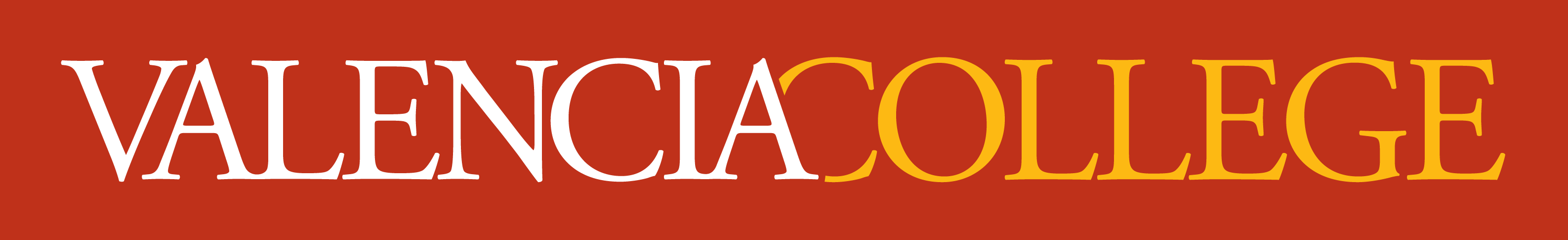 Freshman Comp ISpring 2024 Credit CoursesProfessor InformationAnna KokoulinEmail: akokoulin@valenciacollege.eduStudent Engagement Hours: Valencia College students can expect to have timely access to faculty outside of class. Refer to your course Canvas space or other supplemental course information for details on your professor’s preferred means and times of communication.Course InformationCredit Hours: 3Course Prerequisites: ENC0027, EAP1640C, EAP1620CClass Meeting Times: ONLINECourse Description: FRESHMAN COMPOSITION I Prerequisites: Score of 103 on writing component of PERT or equivalent score on other state-approved entry test or minimum grade of C in ENC 0027 or minimum grade of C EAP 1640C, and a score of 106 on reading component of PERT or equivalent score on other state-approved entry test or minimum grade of C EAP 1620C. Development of essay form, including documented essay; instruction and practice in expository writing. Emphasis on clarity of central and support ideas, adequate development, logical organization, coherence, appropriate citing of primary and/or secondary sources, and grammatical and mechanical accuracy. Gordon Rule course in which the student is required to demonstrate college-level writing skills through multiple assignments. Minimum grade of C is required if ENC 1101 is used to satisfy Gordon Rule and General Education Requirements.Course OutcomesApply a multi-stage composing and revising process to produce essays. Apply conventions aligned to varied writing situations. Demonstrate information literacy. Synthesize information for a specific rhetorical aim. Document source material in accordance with at least one recognized documentation style. Apply active reading strategies.Required Materialsonline materialsAssessmentsAssessments in this course include quizzes, weekly discussions, and essays.AttendanceRegular class participation is a significant factor that promotes success in college. For online courses, attendance is determined by consistently logging in and accessing the course content and completing courses in accordance with the course schedule.In the event of the inability to participate in an online course, you should make up late work online as soon as possible. Make-up work is graded at the discretion of your professor.Academic Honesty All forms of academic dishonesty are prohibited at Valencia College. Academic dishonesty includes, but is not limited to, acts or attempted acts of plagiarism, cheating, furnishing false information, forgery, alteration or misuse of documents, misconduct during a testing situation, facilitating academic dishonesty, and misuse of identification with intent to defraud or deceive.If a faculty member concludes a student in their class has violated this policy, the faculty member can choose to assign academic penalties that include, without limitation, one or more of the following: loss of credit for the assessment (assignment, examination, project, paper, etc.); a reduction in the course final grade; a grade of “F” as the final grade in the course. The faculty member may also refer the violation for action in accordance with Policy 6Hx28:8-03, Student Code of Conduct.Student Code of ConductValencia is dedicated not only to the advancement of knowledge and learning but also to the development of responsible personal and social conduct. As a registered student, you assume the responsibility for conducting yourself in a manner that contributes positively to Valencia's learning community and does not impair, interfere with, or obstruct the orderly conduct, processes, and functions of the college as described in the Student Code of Conduct.Disclaimer StatementChanges to this syllabus, schedule, and/or policy may be made at any time during the course per instructor discretion. These changes will be reasonable and made in the best interest of student learning. Students will be notified of any changes either in class, through Announcements, and/or via the Canvas Inbox conversations tool. Students with any concerns about any changes should discuss it with the instructor as soon as possible. Important Course Information, Rules, and GuidelinesSUMMARY OF COURSE REQUIREMENTS:Complete assigned coursework by specified deadline with a “C” or better.Course DescriptionPrerequisites: Score of 103 on writing component of PERT or equivalent score on other state-approved entry test or minimum grade of C in ENC 0027 or minimum grade of C in ENC 0025C or EAP 1640C and a score of 106 on reading component of PERT or equivalent score on other state-approved entry test or minimum grade of C in REA 0017C or EAP 1620C.This is a 3-credit-hour Gordon Rule course in which the student is required to demonstrate college-level writing skills through multiple assignments. A minimum grade of C is required if ENC 1101 is used to satisfy Gordon Rule and general education requirements.Major Topics/ Concepts/ Skills/ IssuesWriting as a ProcessStructure and Elements of an EssayDocumentation and Information LiteracyActive ReadingENC 1101 Outcomes and Corresponding Evidence of LearningApply a multi-stage composing and revising process to produce essays.Corresponding Evidence of LearningUse prewriting and planning to develop a working thesis.Revise drafts based on constructive feedback.Demonstrate information literacy.Corresponding Evidence of LearningEvaluate the credibility of sources.Recognize bias in source material.Synthesize information for a specific rhetorical aim.Corresponding Evidence of LearningIncorporate source material by paraphrasing, summarizing, and directly quoting.Introduce source material and explain its significance or relevance.Combine material from different sources to draw a conclusion or support an idea.Document source material in accordance with at least one recognized documentation style.Corresponding Evidence of LearningApply conventions of academic integrity to avoid plagiarism.Create in-text citations to document source material.Create a reference list to provide bibliographic information for sources.Apply conventions aligned to varied writing situations.Corresponding Evidence of LearningEvaluate the text, author, audience, purpose, context (i.e. rhetorical situation) of a given assignment/prompt. Write grammatically correct sentences.Write essays consistent with a given writing context.Apply grammatical and mechanical standards consistent with the norms of a given writing context. Vary sentence patterns.Apply active reading strategies.Corresponding Evidence of LearningIdentify the author, audience, purpose, tone, context (i.e. rhetorical situation).Annotate a text for main ideas and supporting details.AssignmentsMultiple assignment are due every week, but a few of them require your particular attention as they are the most time-consuming and weigh the most for your overall grade for the course.FIVE major assignments will be due during the semester, one every two weeks. They will make up the most of your final grade.1 - Personal Experience (700-1000 words) – 50 pointsThis essay should reflect on a personal experience in support of a thesis.2 – Descriptive Essay (700-1000 words) – 100 pointsThis essay should engage the reader's five senses with descriptive details.3 - Comparison/Contrast (700-1000) – 100 pointsThis essay should compare or contrast two things (arguments) in support of a thesis.4 - Documented Informative Definition (900-1200 words) – 200 pointsThis essay should define a term using at least two scholarly sources as support.5 - Documented Persuasive Argument (1000-1300 words) – 300 pointsThis essay should argue for one side of an issue, while also addressing possible counterarguments, with the use of at least two scholarly sources. Formatuse only 12-point Times New Roman fontdouble-spaceno extra space between paragraphs (except for the cover letter, which follows the business letter format)one-inch margin on all four sidesin the top left corner of the first page of every work, write the following:Your NameProfessor KokoulinENC 1101DatePlease, include the word count at the bottom of every essay.  Late PenaltyIf you are unable to participate in the course due to illness, family emergency, etc., please, communicate with me as soon as possible in order to create a plan to complete any missed assignments so that your learning can progress in this course. Late submissions (discussion postings, assignments, quizzes, and essays) will incur a penalty of 10% per calendar day unless I am notified of your emergency preventing you from completing the work on time. AttendanceJust logging into the course on Canvas  does NOT  count as attendance.  Students are required to submit assignments as proof of attendance. Students must use a computer with reliable internet access because excuses or failure to complete assessments due to computer error will not be permitted.Discussion PostsIn addition to the five major assignments, there will be multiple quizzes, writing exercises, and discussions in Blackboard, which, in total, will also add up to a lot of points. Please, keep in mind that the deadline for your original post on the Discussion Board is always the Monday specified in Weekly Work, but the two required responses to your peers can be done the following week, by the following Friday. It is advisable, however, to respond to your classmates as soon as they post. Otherwise, you might forget. Anyway, don't forget to always come back to the previous week's page to check if you responded already.Mid-Term WarningIf you are making a grade lower than C at or about mid-term, you will be notified by your professor. If you receive a “below C notice,” you should meet without delay with the professor. Your not receiving a “below C notice” at mid-term does not guarantee that you will pass the course.Valencia Student Core CompetenciesValencia faculty have defined four interrelated competencies (Think, Value, Communicate, Act) that prepare students to succeed in the world community. These competencies are outlined in the College Catalog. In this course, through lecture and discussion, group work, and other learning activities, you will further develop your mastery of those competencies.Questions and IssuesI welcome any questions about specific assignments. The best way to contact me and have your questions answered is by email.Alternatively, you can use messaging options within Canvas.Messages should always include your full name and the CRN for your section of ENC 1101 (because I teach several sections).Valencia College is committed to providing each student a quality educational experience. Faculty members have set high standards of instruction for themselves and for you. If you have a problem in a class, your first step is to talk to your instructor. If you are still dissatisfied, you may talk with the academic dean of the division for your class. We will work together to resolve any issues that arise.Online EtiquetteThough still a fairly young type of communication, certain aspects of this form of communication are becoming conventional. For example, in your personal messages or your posts, do not write using all capital letters, because it will appear as shouting. Also, the use of emoticons can be helpful when used to convey nonverbal feelings, but avoid using them in a professional setting. An online college class is certainly one of those settings.Academic HonestyEach student is required to follow Valencia policy regarding academic honesty.  All work submitted by students is expected to be the result of the student’s individual thoughts, research, and self-expression.An instance of academic dishonesty—any kind of cheating or fraud—will result in a zero for the assignment and/or no credit for attendance on the day(s) the dishonesty occurred.The biggest concern in a composition class is plagiarism.The American Heritage College Dictionary defines plagiarism this way: "To use and pass off as one's own the ideas or writings of another." To avoid this serious academic offense, document any direct quotations or ideas that you find and use in your papers. All forms of academic dishonesty are prohibited at Valencia College. Academic dishonesty includes, but is not limited to, acts or attempted acts of plagiarism, cheating, furnishing false information, forgery, alteration or misuse of documents, misconduct during a testing situation, facilitating academic dishonesty, and misuse of identification with intent to defraud or deceive.Plagiarism is unacceptable academic behavior, which will result in loss of credit on a particular assignment. If you are unsure of how and when to document some information, visit  Valencia College Documentation Help or ask me. I will help. I am here to help you be successful.Penalties for plagiarism are as follows:1st offense, even if it is a single sentence, will result in an zero for the assignment. However, you may receive some credit upon corrections of plagiarized materials.  2nd offense will result in a zero for the assignment, which will likely lead to a failing overall grade for the course.Make note of these important policies concerning academic honesty:Submit original papers for ENC 1101, not essays submitted in another course. Turning in the same essay for two different courses is considered self-plagiarism. It’s like getting paid for the same job twice.Copying and pasting from Internet sources without providing correct documentation is a no no. You will be provided with explanations and examples in order to avoid future occurrences. If you are uncertain, please ask.  Use of AI Technology: Any work written or created by artificial intelligence (AI) is considered plagiarism and will not be tolerated. Any use of AI to complete assignments is against Valencia's academic policies. AI also leads to a lack of critical thinking and independent learning. It takes away student creativity and individuality. Students with DisabilitiesStudents with disabilities who qualify for academic accommodations must provide a Notification to Instructor (NTI) form from the Office for Students with Disabilities (OSD) and discuss specific needs with the professor, preferably during the first two weeks of class; accommodations will not be applied retroactively.  The Office for Students with Disabilities determines accommodations based on appropriate documentation of disabilities.West Campus SSB, Rm. 102Phone: 407-582-1523Fax: 407-582-1326.WithdrawalsIf you decide to drop this course for any reason, before or after the withdrawal deadline, you must initiate the process. After the withdrawal deadline, you need to request to be withdrawn by email so I have a written record of the request. Before considering a withdrawal, please, discuss the available options to complete the coursework despite the circumstances.A student who withdraws from class before the withdrawal deadline specified in Valencia's Academic Calendar will receive a grade of “W.”  A faculty member is permitted to withdraw a student from the faculty member's class up to the beginning of the final exam period, for violation of the faculty member's attendance policy, as published in the faculty member's syllabus. A student is not permitted to withdraw from this class after the withdrawal deadline; if you remain in the class after the withdrawal deadline, you can only receive a grade of A, B, C, D, F or I. An I grade will only be assigned under extraordinary circumstances that occur near the end of the semester.  If you receive an I, the work missed must be made up during the following semester, at which time you will get an A, B,C,D or F.  Failure to make up the work during the following semester will result in you getting a grade of F in the course.  Any student who withdraws from this class during a third or subsequent attempt in this course will be assigned a grade of “F.”The professor will not withdraw any student for any reason other than a No-Show in the first two weeks of class; it is the responsibility of the student to withdraw before the withdrawal deadline and to be aware of the date of the withdrawal  deadline.Students on financial aid should consult an advisor or counselor before withdrawing from a course as there may be financial implications to the student which he or she must know in order to make an informed decision before withdrawing from a course.  Students with some scholarships who withdraw or are withdrawn from a class must pay the college for the cost of the class.  Other scholarship sponsors may also require repayment.In order to academically maintain financial aid, students must meet all of the following  requirements:Complete 67% of all classes attempted, andMaintain a Valencia GPA of 2.0 or higher, andMaintain an overall GPA of 2.0 or higher, andComplete  degree within the 150% timeframeDetailed information about maintaining satisfactory academic progress (SAP) can be found at: https://valenciacollege.edu/finaid/satisfactory-progress.phpMake-upsAll assignments must be completed by the specified deadline. No makeups are available without explicit consent of instructor. There will be NO CURVE for any assignment.  No exceptions or other accommodations will be given to earn extra points.To earn the highest possible score, read all of the assigned readings, follow the schedule, email me with questions prior to deadline, and proofread carefully for sentence errors. Before you press "Send" or "Submit," check that you have attached the right file.Valencia College Core CompetenciesThe faculty of Valencia College has identified four core competencies that define the learning outcomes for a successful Valencia graduate. These competencies are at the heart of the Valencia experience and provide the context for learning and assessment at Valencia College. You will be given opportunities to develop and practice these competencies in this class. The four competencies are:Think- think clearly, and creatively, analyze, synthesize, integrate and evaluate in the many domains of human inquiryValue- make reasoned judgments and responsible commitmentsCommunicate- communicate with different audiences using varied meansAct - act purposefully, effectively and responsibly.Additional ResourcesValencia is committed to making sure all our students have a rewarding and successful college experience. To that purpose, Valencia students can get immediate help that may assist them with psychological issues dealing with stress, anxiety, depression, adjustment difficulties, substance abuse, time management as well as relationship problems dealing with school, home or work.Students have 24 hour unlimited access to the Baycare Behavioral Health’s confidential student assistance program phone counseling services by calling (800) 878-5470. Three free confidential face-to-face counseling sessions are also available to students.More resources are available online. Here are some of my favorite:Online Writing Consultations - available through Atlas, under CoursesThis is basically just like going to the Writing Center and working one-on-one with an instructor.The absolute best you can get in the comfort of your home.Online consultations are available 24/7 !!!Online Writing Lab. Owl.excelsior.eduStep-by step instructions on how to produce any kind of paper.Online Grammar handbook. Chompchomp.comYour guide to resolving any possible grammar issues.Study tipsLEARNING IS AN ACTION VERB!! Most students need to do more than just sit through lectures and reread their notes.  Spend 1-2 hour blocks of time EVERY DAY actively writing or discussing concepts to make them a part of your memory.  Use the words you learn often, they will sink in better.Make lists of confusing points and address them with your professor.College Catalog/Student Handbook/Policy ManualA full description of all College policies can be found in the College Catalog at http://valenciacollege.edu/catalogThe college calendar can be found at http://valenciacollege.edu/calendarCourse CalendarThe course calendar can be viewed in Canvas. The calendar lists what has to be completed prior to the date specified as the deadline.All the assigned texts must be read prior to the due date. All coursework has to be submitted prior to midnight on the date specified as the last day of the week, which is always a Monday.This syllabus as well as the Course Calendar may be amended at a later date at the instructor’s discretion, during the course of the term. If any changes need to be made, all students will be notified by an announcement in advance. It is the responsibility of the student to make any adjustments as announced. I don't change my syllabus but do reserve the right to do so just in case. If any changes need to be made during the course of this term, you will receive a special notification by email.Course Summary:DateDetailsDueMon Aug 28, 2023Discussion Topic Discussion Getting to Know Each Other (15 points)due by 11:59pmMon Aug 28, 2023Discussion Topic Week 1 Prewriting for Essay 1 (15 points)due by 11:59pmMon Sep 4, 2023Discussion Topic Opening Paragraph Peer Review Activitydue by 11:59pmMon Sep 4, 2023Quiz QUIZ GRAMMAR Appositives (5 pts)due by 11:59pmMon Sep 4, 2023Quiz QUIZ Sandra Cisneros Only Daughter (5 pts)due by 11:59pmMon Sep 4, 2023Discussion Topic Week 2 Discussion Sandra Cisneros Only Daughter (10 pts)due by 11:59pmMon Sep 11, 2023Assignment Free Write on Writing Process (10 pts)due by 11:59pmMon Sep 11, 2023Assignment Revised Draft of Introduction Paragraphdue by 11:59pmMon Sep 11, 2023Discussion Topic Week 3 Discussion of "Salvation" (10 points)due by 11:59pmMon Sep 18, 2023Assignment Narrative Essay. To submit click here.due by 11:59pmMon Sep 18, 2023Quiz Semicolon Quiz (5 pts)due by 11:59pmMon Sep 25, 2023Discussion Topic Discussion "Once More to the Lake" (10 pts)due by 11:59pmMon Sep 25, 2023Discussion Topic Discussion Negative Placesdue by 11:59pmMon Sep 25, 2023Assignment List of Places (10 pts)due by 11:59pmMon Sep 25, 2023Assignment Places Experience Chart (10 pts)due by 11:59pmMon Sep 25, 2023Quiz QUIZ EB White Once More to the Lake (7 pts)due by 11:59pmMon Oct 2, 2023Quiz 1. GRAMMAR QUIZ Contractions (4 pts)due by 11:59pmMon Oct 2, 2023Discussion Topic Descriptive Object Exercisedue by 11:59pmMon Oct 2, 2023Assignment Descriptive Places Outline (10 pts)due by 11:59pmMon Oct 2, 2023Discussion Topic Discussion Richard Marius Writing Draftsdue by 11:59pmMon Oct 2, 2023Quiz QUIZ Marius Writing Drafts (5 pts)due by 11:59pmMon Oct 9, 2023Discussion Topic Didion "Marrying Absurd" (10 points)due by 11:59pmMon Oct 9, 2023Quiz GRAMMAR QUIZ Pronouns (10 pts)due by 11:59pmMon Oct 9, 2023Assignment Places Descriptive Essay (100 pts) SUBMIT HEREdue by 11:59pmMon Oct 16, 2023Assignment Comparative List, Chart, and Outline (30 pts total)due by 11:59pmMon Oct 16, 2023Discussion Topic Discuss Suzanne Britt Neat People vs Sloppy Peopledue by 11:59pmMon Oct 16, 2023Quiz QUIZ GRAMMAR Subject Pronoun and Verb Agreement (6 pts)due by 11:59pmMon Oct 16, 2023Quiz QUIZ Neat People vs Sloppy People (11 pts)due by 11:59pmMon Oct 23, 2023Assignment Comparative Essay Submit Here (100 pts)due by 11:59pmMon Oct 23, 2023Discussion Topic DISCUSSION Talk in the Intimate Relationship Tannendue by 11:59pmMon Oct 23, 2023Discussion Topic FREEWRITE Discussion: Expressing a Debatable Opinion (10 pts)due by 11:59pmMon Oct 23, 2023Quiz Quiz on Comma Splices and Sentence Fragmentsdue by 11:59pmMon Oct 23, 2023Quiz QUIZ Talk in the Intimate Relationship (10 pts)due by 11:59pmMon Oct 30, 2023Discussion Topic Discussion Parker What is Poverty (10 pts)due by 11:59pmMon Oct 30, 2023Quiz GRAMMAR QUIZ Commas and Quotations (3 pts)due by 11:59pmMon Nov 6, 2023Discussion Topic Discussion "The Company Man"due by 11:59pmMon Nov 6, 2023Quiz QUIZ on in-text citations and plagiarism (9 pts)due by 11:59pmMon Nov 13, 2023Assignment Definition Essay (200 points) - SUBMIT HEREdue by 11:59pmMon Nov 13, 2023Quiz GRAMMAR QUIZ on Interruptionsdue by 11:59pmMon Nov 13, 2023Discussion Topic Week 11 On Writing Welldue by 11:59pmMon Nov 20, 2023Discussion Topic Discussion "To Any Would-Be Terrorists"due by 11:59pmMon Nov 20, 2023Discussion Topic Prewriting Discussion: Argument and Persuasiondue by 11:59pmMon Nov 20, 2023Quiz QUIZ GRAMMAR Commas and Independent Clausesdue by 11:59pmMon Nov 27, 2023Discussion Topic "The Case Against Torture" Discussiondue by 11:59pmMon Nov 27, 2023Discussion Topic Sharing Researchdue by 11:59pmMon Dec 4, 2023Discussion Topic "Why I Want a Wife" Discussiondue by 11:59pmMon Dec 4, 2023Assignment Documented Persuasive Argument Essaydue by 11:59pmMon Dec 4, 2023Quiz Quiz "Why I Want a Wife"due by 11:59pm